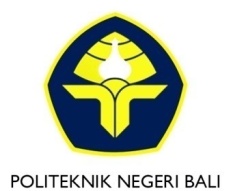 FORMULIR NILAIUJIAN PKLTAHUN 2015/2016FORMULIR NILAIUJIAN PKLTAHUN 2015/2016FORMULIR NILAIUJIAN PKLTAHUN 2015/2016Nama Mahasiswa:N I M:J u r u s a n:AkuntansiTempat PKL:NO.ELEMEN PENILAIANBOBOTNILAIBOBOT * NILAI1Penampilan10%2Komunikasi10%3Ketelitian20%4Penguasaan Kegiatan PKL50%5Bentuk Laporan10%Jumlah :Jumlah :Jumlah :Jumlah :Jumlah :Dengan huruf : Dengan huruf : Dengan huruf : Dengan huruf : Dengan huruf : Bukit Jimbaran,      Mei 2016Jurusan Akuntansi Politeknik Negeri BaliKetua Penguji,_________________________________NIP.Nama Mahasiswa:N I M:J u r u s a n:AkuntansiTempat PKL:NO.ELEMEN PENILAIANBOBOTNILAIBOBOT * NILAI1Penampilan10%2Komunikasi10%3Ketelitian20%4Penguasaan Kegiatan PKL50%5Bentuk Laporan10%Jumlah :Jumlah :Jumlah :Jumlah :Jumlah :Dengan huruf : Dengan huruf : Dengan huruf : Dengan huruf : Dengan huruf : Bukit Jimbaran,      Mei 2016Jurusan Akuntansi Politeknik Negeri BaliPenguji I,_________________________________NIP. Nama Mahasiswa:N I M:J u r u s a n:AkuntansiTempat PKL:NO.ELEMEN PENILAIANBOBOTNILAIBOBOT * NILAI1Penampilan10%2Komunikasi10%3Ketelitian20%4Penguasaan Kegiatan PKL50%5Bentuk Laporan10%Jumlah :Jumlah :Jumlah :Jumlah :Jumlah :Dengan huruf : Dengan huruf : Dengan huruf : Dengan huruf : Dengan huruf : Bukit Jimbaran,      Mei 2016Jurusan Akuntansi Politeknik Negeri BaliPenguji II,_________________________________NIP. 